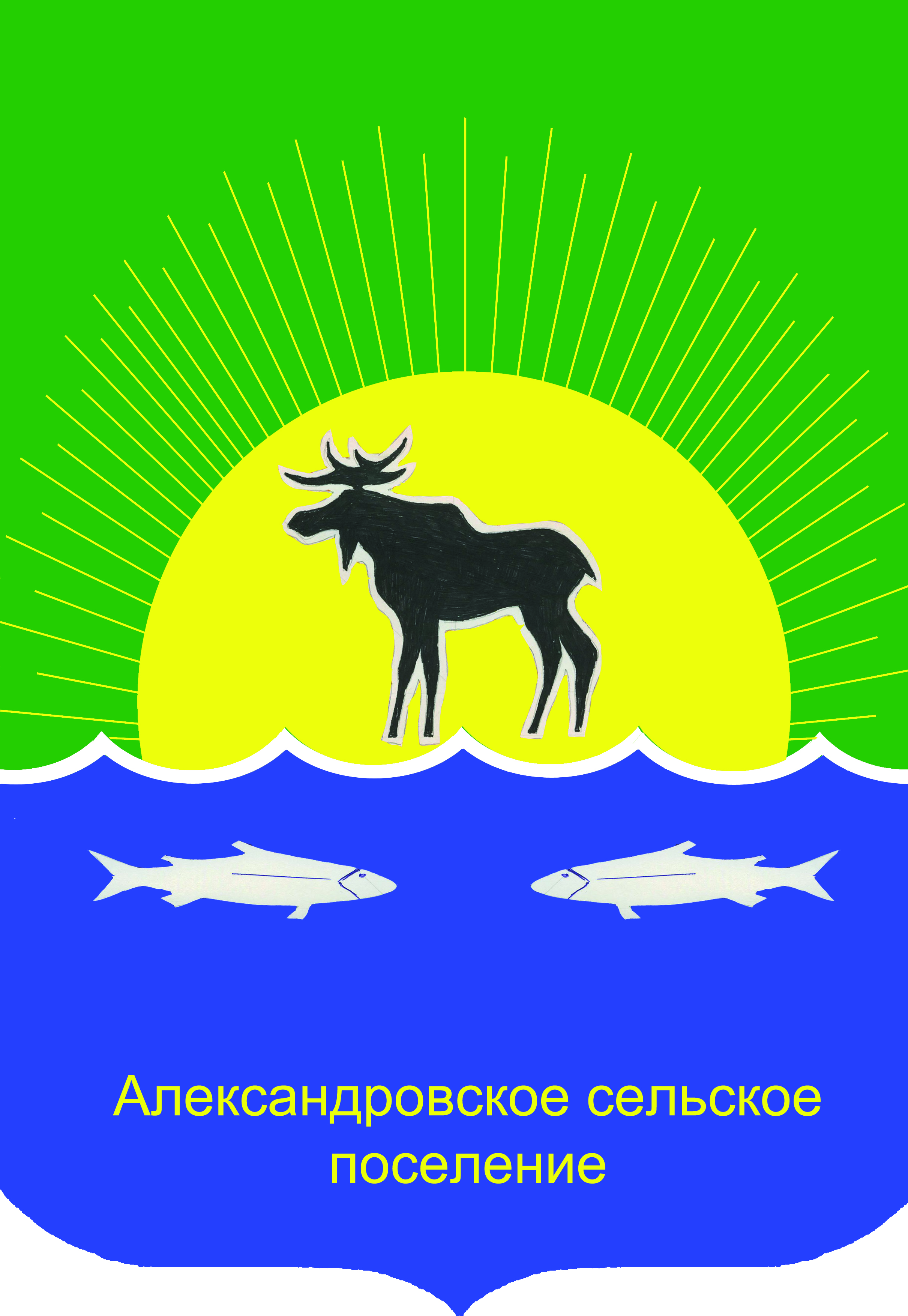 АДМИНИСТРАЦИЯ АЛЕКСАНДРОВСКОГО СЕЛЬСКОГО ПОСЕЛЕНИЯПОСТАНОВЛЕНИЕ «09» декабря 2020г                                                                                                   № 350О внесении изменений в постановление Александровского сельского поселения от 05.10.2016 № 801 «Об утверждениимуниципальной программы «Социальная поддержка населения Александровского сельского поселения на 2017-2020годы»В связи с увеличением программных мероприятий и объемов финансирования мероприятий муниципальной программы «Социальная поддержка населения Александровского сельского поселения на 2017-2020годы», утвержденной постановлением Администрации Александровского сельского поселения от 05.10.2016 № 801, в соответствии решением Совета поселения от 23.06.2020 № 204-20-36П «О внесении изменений  в решение Совета Александровского сельского поселения от 18.11.2020 №225-20-40п «О бюджете муниципального образования «Александровского сельского поселения» на 2020 год и плановый период 2021 и 2022 годов».	ПОСТАНОВЛЯЮ:1.Внести в постановление Администрации Александровского сельского поселения от 05.10.2016 № 801 «Об утверждении муниципальной программы «Социальная поддержка населения Александровского сельского поселения на 2017-2020годы» следующие изменения:1.В разделе «Объемы и источники финансирования муниципальной Программы» паспорта программы, «Объём финансирования, всего»,  цифры «10 275,352» заменить цифрами «9884,675»;- после слов «2020 г.», цифры «3535,423» заменить цифрами «3144,746»;2. В разделе «Программные мероприятия»:- в строке 1 «Обеспечение талонами на услуги бани малообеспеченных пенсионеров (совокупный доход которых на одного члена семьи,  ниже  установленного прожиточного минимума, которые не имеют бани, помещения, оборудованного ванной или душем), инвалидов общего заболевания 1,2 групп, участников ВОВ, вдов участников ВОВ.»,  в столбце 2020г, цифры «500», заменить цифрами «424,355»;- в строке 2 «Денежная компенсация на оплату твердого топлива (дрова) участникам ВОВ, вдовам участников ВОВ, инвалидам  общего заболевания 1,2 групп.», в столбце 2020г, цифры «30» заменить цифрами «18,700»;- в строке 8 «Оказание  адресной помощи гражданам, имеющих в личном подсобном хозяйстве коров», в столбце 2020г, цифры «324» заменить цифрами «315»;- в строке 12 «Предоставление жилых помещений детям-сиротам (областной бюджет)», в столбце 2020г, цифры «787,229» заменить цифрами «772,774»;- в строке 12.1 «Предоставление жилых помещений детям-сиротам (федеральный бюджет)», в столбце 2020г, цифры «1192,771» заменить цифрами «990,0»;- в строке 14 «Вознаграждение к званию «Почётный житель», в столбце 2020г, цифры «30» заменить цифрами «11,494»;- в строке 16 «Проведение мероприятий посвященным праздничным датам Александровской районной общественной организации ветеранов (пенсионеров) войны, труда, Вооруженных сил и правоохранительных органов», в столбце 2020г, цифры «80» заменить цифрами «21»;- в строке 17 «Осуществление материальной поддержки (в том числе ремонт жилья и т.д.) ветеранов и инвалидов ВОВ и лиц, приравненных к ним категорий», в столбце 2020г, цифры «177,423» заменить цифрами «77,423»;- добавить строку 18 «Оказание помощи в ремонте и (или) переустройстве жилых помещений граждан, не стоящих на учете в качестве нуждающихся в улучшении жилищных условий и не реализовавших свое право на улучшение жилищных условий за счет средств федерального и областного бюджетов в 2009 и последующих годах, из числа: участников и инвалидов Великой Отечественной войны 1941 - 1945 годов; тружеников тыла военных лет; лиц, награжденных знаком "Жителю блокадного Ленинграда"; бывших несовершеннолетних узников концлагерей; вдов погибших (умерших) участников Великой Отечественной войны 1941 - 1945 годов, не вступивших в повторный брак» с объёмом финансирования 100 тыс.руб. из средств областного бюджета.-  в строке «ИТОГО» таблицы раздела «Программные мероприятия»,  в столбце 2020г цифры «3 535,423» заменить цифрами «3 144,746»3.Настоящее постановление подлежит официальному обнародованию в установленном законодательством порядке4.Контроль за исполнением настоящего постановления оставляю за собой.Глава Александровского сельского поселения 		                   Подпись                        		Д.В.ПьянковТкаченко Е.В.8(38255)25510